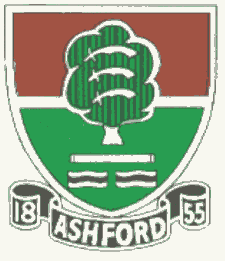               ASHFORD CRICKET CLUB                     Teams selected for Saturday 6 and Sunday 7 May              ASHFORD CRICKET CLUB                     Teams selected for Saturday 6 and Sunday 7 May              ASHFORD CRICKET CLUB                     Teams selected for Saturday 6 and Sunday 7 May              ASHFORD CRICKET CLUB                     Teams selected for Saturday 6 and Sunday 7 May              ASHFORD CRICKET CLUB                     Teams selected for Saturday 6 and Sunday 7 May              ASHFORD CRICKET CLUB                     Teams selected for Saturday 6 and Sunday 7 May              ASHFORD CRICKET CLUB                     Teams selected for Saturday 6 and Sunday 7 May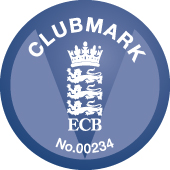 DateSaturdaySaturdaySaturdaySaturdaySaturdaySundaySaturday Saturday SundaySundaySundayXI1st1st2nd3rd4th1st XISPARE PLAYERSSPARE PLAYERSLadiesLadiesLadiesOppoOld WimbledoniansOld WimbledoniansDorkingSandersteadEsher (friendly)Indian GymkhanaTunbridge WellsTunbridge WellsTunbridge WellsVenueAwayAwayHomeHomeAwayAwayAwayAwayAwayStart time12pm12pm12pm1pm1pm1.30pm1.00pm1.00pm1.00pmCaptWendell SebastianWendell SebastianWaseem AhmedPaul CousensQaisar SheikhMansoor MalikPlease contact Please contact Becky HallsBecky HallsBecky Halls2Jack Southby (wk)Jack Southby (wk)Umair Aziz (wk)Robert Evans (wk)Matthew Knight (wk)Andrew Tippellplayers below firstplayers below firstRhianna Southby (wk)Rhianna Southby (wk)Rhianna Southby (wk)3Paul FrostPaul FrostChris EvansTaimoor AnwarSafdar ButtKhalid Mustafaif any dropouts:if any dropouts:Katie HaddonKatie HaddonKatie Haddon4Richard MansfieldRichard MansfieldDave RobinsonSravan ThattaSean CullyHardeep SinghJenny TippellJenny TippellJenny Tippell5Bilal MohammedBilal MohammedRashid MahmoodKeith ManningShehzad RajaAfzaal ButtIan McAllanIan McAllanElize BrownElize BrownElize Brown6Nathan BaronNathan BaronPaul WilsonGareth EvansJames GillespieYasir KhawarTahir MalikTahir MalikYolandi MaynierYolandi MaynierYolandi Maynier7Andrew TippellAndrew TippellIbrar RaoCiaran LewisKevin AntonioIbrar RaoCraig TurnerCraig TurnerGill BonhamGill BonhamGill Bonham8Graham DoggettGraham DoggettAli SyedSimon WilsonPraveen JugonooriNathan BaronWaqar RaoWaqar RaoAlison McCreedyAlison McCreedyAlison McCreedy9Ben SimperBen SimperChris DaviesConnor CousensRaj KumarBilal MohammedAzaan ButtAzaan ButtMolly SellarsMolly SellarsMolly Sellars10Dave MerchantDave MerchantManan JoshiParakum AmarasingheBharat NegiAzaan ButtElizabeth HackneyElizabeth HackneyElizabeth Hackney11Jamie TiltJamie TiltMansoor MalikBilal SheikhKam SinghWaqar RaoSarah TaylorSarah TaylorSarah Taylor12UmpireScorerJack FrostJack FrostMeet time10.00AM10.00AM11.00AM12.00PM11.30AM12.30PM11.4511.4511.45AtShort LaneShort LaneShort LaneShort LaneShort LaneShort LaneTunbridge WellsTunbridge WellsTunbridge WellsDirections/ContactsContact: Trevor Langworth 07944 120041Contact: Trevor Langworth 07944 120041Contact: Waseem Ahmed07825 685356Contact: Paul Cousens07831 796235Contact: Qaisar Sheikh07961 808419Contact: Mansoor Malik 07411234792Contact: Elize Brown 0783 6338664Contact: Elize Brown 0783 6338664Contact: Elize Brown 0783 6338664